									Приложение 									к постановлению администрации									МО «Зеленоградский муниципальный округ										Калининградской области»									от  «08»  июня 2023 года   №  1738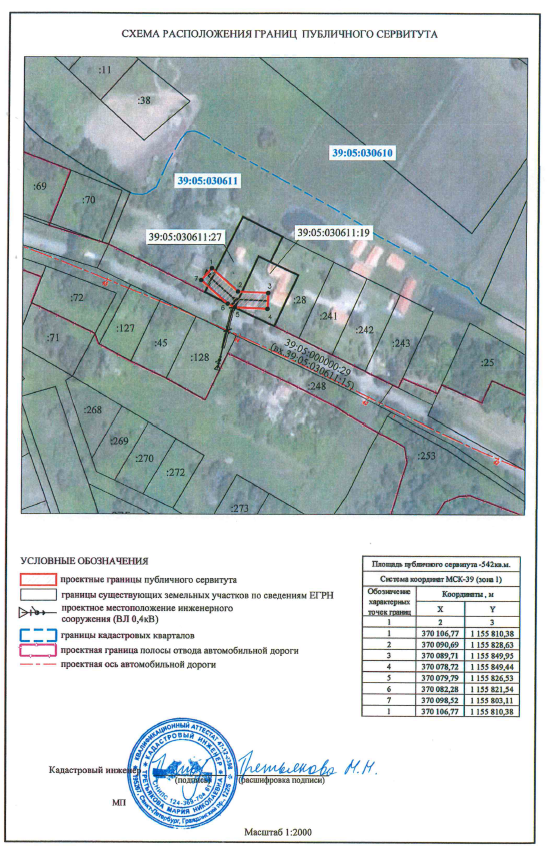 